ФИ учащегося _____________________________Памятка. Температура понижается – 1 км высоты на 6°С.Вычислите высоту горы.Вычислите температуру за бортом самолета.Вычислите температуру у подножья горы.На какой высоте будет отмечена температура +2°С.ФИ учащегося _____________________________Памятка. Атмосферное давление понижается – 10,5 м высоты на 1 мм.рт.ст.Вычислите высоту холма.Вычислите атмосферное давление на вершине.Вычислите атмосферное давление у подножья холма.На какой высоте будет атмосферное давление 723 мм.рт.ст.ФИ учащегося _____________________________Постройте «розу ветров» для г. Махачкалы. Февраль 2017г.1.ФИ учащегося _____________________________Постройте «розу ветров» для г. Махачкалы. Февраль 2017г.1.ФИ учащегося _____________________________Вычислите амплитуду и среднегодовую температуру воздуха для г. Махачкалы, март 2017г.(первая неделя)ФИ учащегося _____________________________Вычислите амплитуду и среднегодовую температуру воздуха для г. Махачкалы, март 2017г.(первая неделя)ФИ учащегося _____________________________Вычислите амплитуду и среднегодовую температуру воздуха для г. Махачкалы, март 2017г.(первая неделя)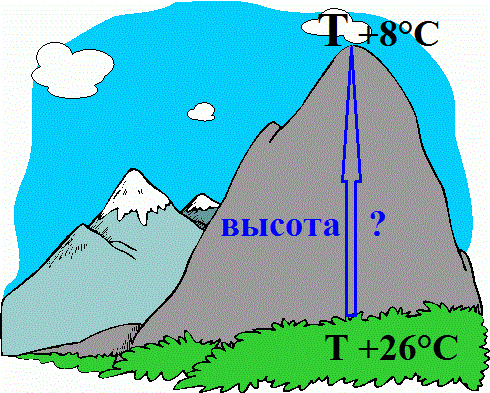 1. _______________________________________ 2. _______________________________________Ответ: ______________________________________________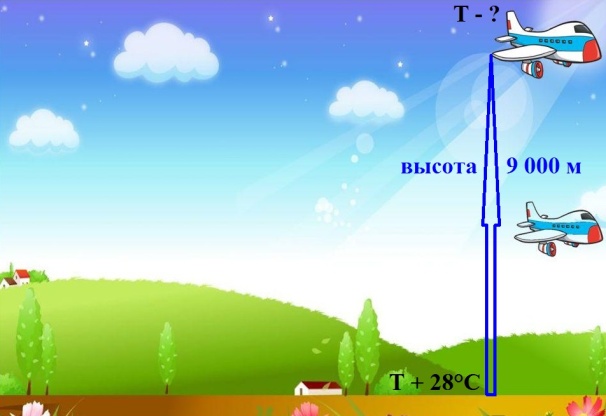 1. ___9 000 м =                   км_________________ 2. _______________________________________3. ________________________________________Ответ: ______________________________________________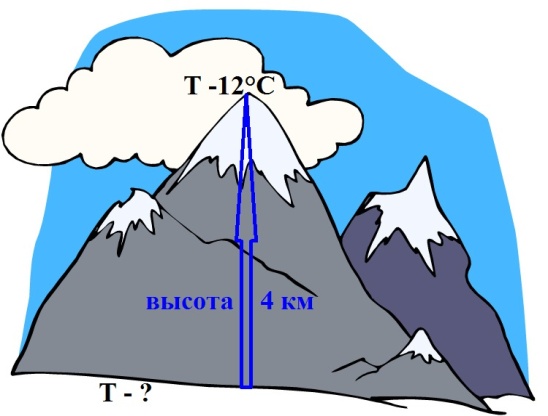 1. ________________________________________ 2. _______________________________________Ответ: ______________________________________________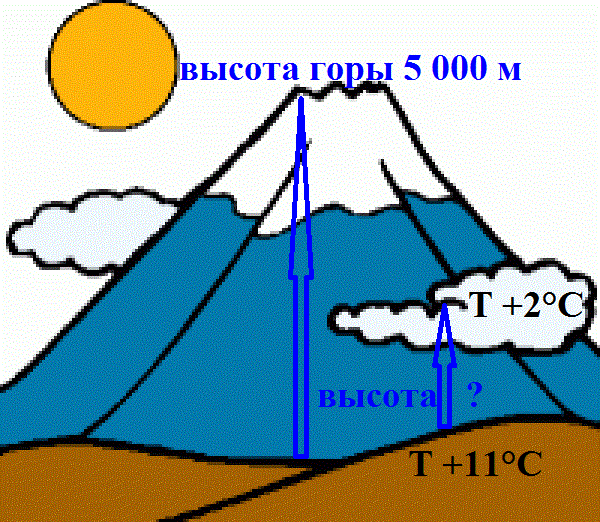 1. ________________________________________ 2. _______________________________________Ответ: ______________________________________________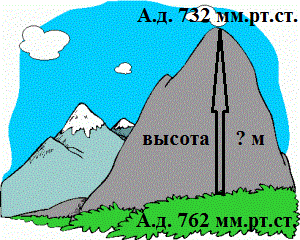 1. _______________________________________ 2. _______________________________________Ответ: ______________________________________________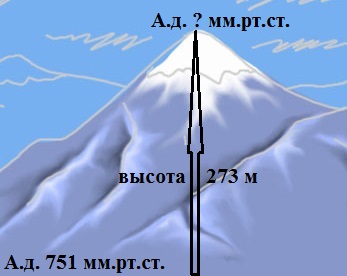 1. _______________________________________2. ________________________________________Ответ: ______________________________________________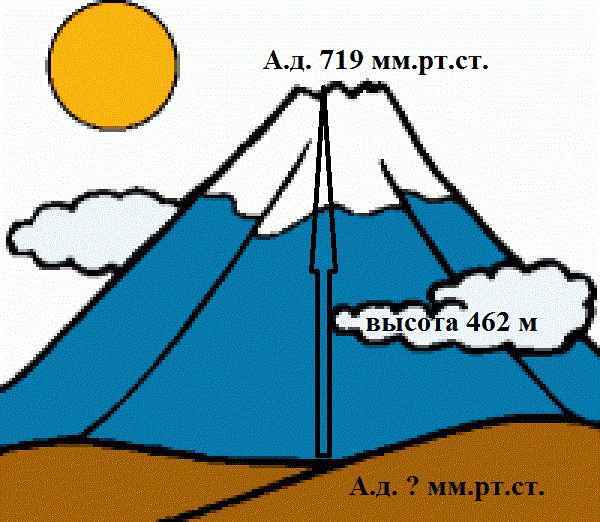 1. ________________________________________ 2. _______________________________________Ответ: ______________________________________________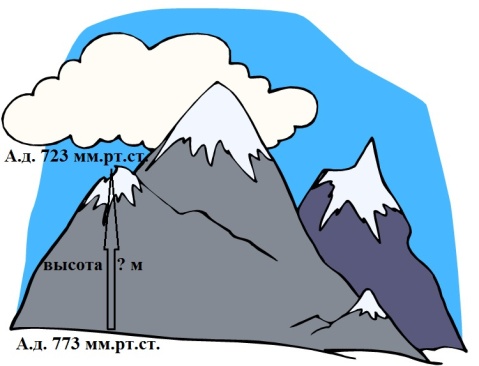 1. ________________________________________ 2. _______________________________________Ответ: ______________________________________________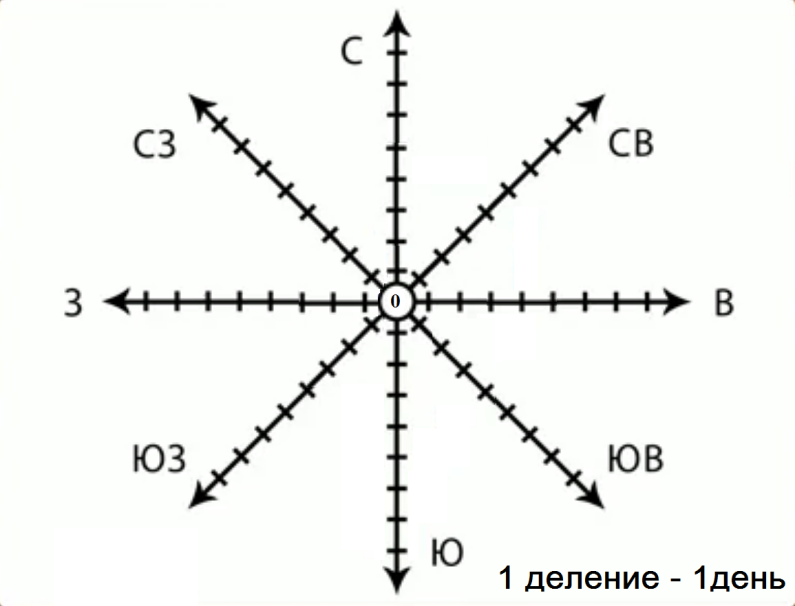 город1234567АСр.Т°СМахачкала+4+6+5+6+7+5+6город1234567АСр.Т°СМахачкала+4+6+5+6+7+5+6город1234567АСр.Т°СМахачкала+4+6+5+6+7+5+6